20 Sum Challenge – My Results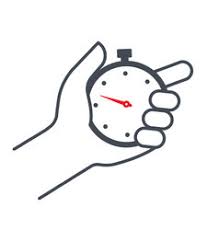 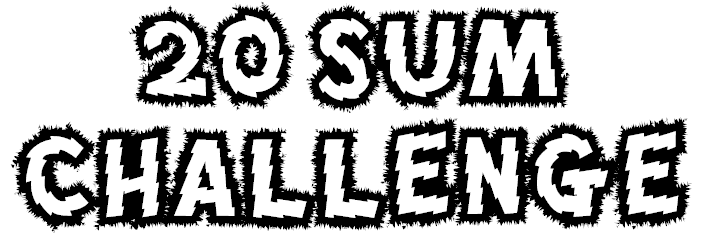 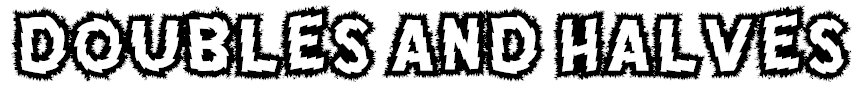 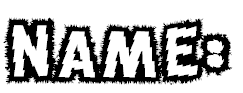 20.3019.4018.50171.00161.10151.20141.30131.40121.50112.00102.1092.2082.3072.4062.5053.0043.1033.2023.3015.00+010.00+ScoreTimeSet 1Set 2Set 3Set 4Set 5Set 6Set 7Set 8Set 9Set 10Set 11Set 12Set 13Set 14Set 15Set 16Set 17Set 18Set 19Set 20DOUBLES TO 20DOUBLES TO 20DOUBLES TO 20DOUBLES TO 20DOUBLES TO 20DOUBLES/NEAR DOUBLES TO 20DOUBLES/NEAR DOUBLES TO 20DOUBLES/NEAR DOUBLES TO 20DOUBLES/NEAR DOUBLES TO 20DOUBLES/NEAR DOUBLES TO 20HALVES TO 20HALVES TO 20HALVES TO 20HALVES TO 20HALVES TO 20SET 01SET 01SET 01SET 01SET 02SET 02SET 02SET 02SET 03SET 03SET 03SET 03ADouble 8 = ____Double 8 = ____Double 8 = ____Double 8 = ____A7 + 7 = ____7 + 7 = ____7 + 7 = ____7 + 7 = ____AHalf of 18 = ____Half of 18 = ____Half of 18 = ____Half of 18 = ____ABDouble ____ = 20Double ____ = 20Double ____ = 20Double ____ = 20B2 + 2 = ____2 + 2 = ____2 + 2 = ____2 + 2 = ____BHalf of 4 = ____Half of 4 = ____Half of 4 = ____Half of 4 = ____BCDouble 4 = ____Double 4 = ____Double 4 = ____Double 4 = ____C9 + 10 = ____9 + 10 = ____9 + 10 = ____9 + 10 = ____CHalf of 20 = ____Half of 20 = ____Half of 20 = ____Half of 20 = ____CDDouble ____ = 10Double ____ = 10Double ____ = 10Double ____ = 10D2 + 3 = ____2 + 3 = ____2 + 3 = ____2 + 3 = ____DHalf of 14 = ____Half of 14 = ____Half of 14 = ____Half of 14 = ____DEDouble 6 = ____Double 6 = ____Double 6 = ____Double 6 = ____E3 + 4 = ____3 + 4 = ____3 + 4 = ____3 + 4 = ____EHalf of 10 = ____Half of 10 = ____Half of 10 = ____Half of 10 = ____EFDouble 1 = ____Double 1 = ____Double 1 = ____Double 1 = ____F6 + 6 = ____6 + 6 = ____6 + 6 = ____6 + 6 = ____FHalf of 6 = ____Half of 6 = ____Half of 6 = ____Half of 6 = ____FGDouble 3 = ____Double 3 = ____Double 3 = ____Double 3 = ____G5 + 6 = ____5 + 6 = ____5 + 6 = ____5 + 6 = ____GHalf of ____ = 1Half of ____ = 1Half of ____ = 1Half of ____ = 1GHDouble 5 = ____Double 5 = ____Double 5 = ____Double 5 = ____H8 + 8 = ____8 + 8 = ____8 + 8 = ____8 + 8 = ____HHalf of ____ = 9Half of ____ = 9Half of ____ = 9Half of ____ = 9HIDouble 7 = ____Double 7 = ____Double 7 = ____Double 7 = ____I8 + 9 = ____8 + 9 = ____8 + 9 = ____8 + 9 = ____IHalf of 12 = ____Half of 12 = ____Half of 12 = ____Half of 12 = ____IJDouble ____ = 14Double ____ = 14Double ____ = 14Double ____ = 14J10 + 10 = ____10 + 10 = ____10 + 10 = ____10 + 10 = ____JHalf of ____ = 5Half of ____ = 5Half of ____ = 5Half of ____ = 5JKDouble ____ = 16Double ____ = 16Double ____ = 16Double ____ = 16K7 + 7 = ____7 + 7 = ____7 + 7 = ____7 + 7 = ____KHalf of ____ = 2Half of ____ = 2Half of ____ = 2Half of ____ = 2KLDouble 9 =____Double 9 =____Double 9 =____Double 9 =____L2 + 2 = ____2 + 2 = ____2 + 2 = ____2 + 2 = ____LHalf of 16 = ____Half of 16 = ____Half of 16 = ____Half of 16 = ____LMDouble ____ = 8Double ____ = 8Double ____ = 8Double ____ = 8M9 + 10 = ____9 + 10 = ____9 + 10 = ____9 + 10 = ____MHalf of ____ = 7Half of ____ = 7Half of ____ = 7Half of ____ = 7MNDouble ____ = 4Double ____ = 4Double ____ = 4Double ____ = 4N2 + 3 = ____2 + 3 = ____2 + 3 = ____2 + 3 = ____NHalf of 8 = ____Half of 8 = ____Half of 8 = ____Half of 8 = ____NODouble ____ = 12Double ____ = 12Double ____ = 12Double ____ = 12O3 + 4 = ____3 + 4 = ____3 + 4 = ____3 + 4 = ____OHalf of ____ = 3Half of ____ = 3Half of ____ = 3Half of ____ = 3OPDouble 2 = ____Double 2 = ____Double 2 = ____Double 2 = ____P6 + 6 = ____6 + 6 = ____6 + 6 = ____6 + 6 = ____PHalf of ____ = 10Half of ____ = 10Half of ____ = 10Half of ____ = 10PQDouble ____ = 6Double ____ = 6Double ____ = 6Double ____ = 6Q5 + 6 = ____5 + 6 = ____5 + 6 = ____5 + 6 = ____QHalf of ____ = 8Half of ____ = 8Half of ____ = 8Half of ____ = 8QRDouble ____ = 2Double ____ = 2Double ____ = 2Double ____ = 2R8 + 8 = ____8 + 8 = ____8 + 8 = ____8 + 8 = ____RHalf of ____ = 6Half of ____ = 6Half of ____ = 6Half of ____ = 6RSDouble ____ = 18Double ____ = 18Double ____ = 18Double ____ = 18S8 + 9 = ____8 + 9 = ____8 + 9 = ____8 + 9 = ____SHalf of ____ = 4Half of ____ = 4Half of ____ = 4Half of ____ = 4STDouble 10 = ____Double 10 = ____Double 10 = ____Double 10 = ____T10 + 10 = ____10 + 10 = ____10 + 10 = ____10 + 10 = ____THalf of 2 = ____Half of 2 = ____Half of 2 = ____Half of 2 = ____TTIMETIMETOTALTIMETIMETOTALTIMETIMETOTALTIMETIMETOTALDOUBLES/HALVES TO 20DOUBLES/HALVES TO 20DOUBLES/HALVES TO 20DOUBLES/HALVES TO 20DOUBLES/HALVES TO 20DOUBLES/HALVES TO 20DOUBLES/HALVES TO 20DOUBLES/HALVES TO 20DOUBLES/HALVES TO 20SET 01SET 01SET 01SET 01SET 01SET 01SET 01SET 01SET 02SET 02SET 02SET 02SET 03SET 03SET 03SET 03ADouble 5 and add on 3 ____Double 5 and add on 3 ____Double 5 and add on 3 ____Double 5 and add on 3 ____Double 5 and add on 3 ____Double 5 and add on 3 ____Double 5 and add on 3 ____Double 5 and add on 3 ____AABDouble 3 and double it again ____Double 3 and double it again ____Double 3 and double it again ____Double 3 and double it again ____Double 3 and double it again ____Double 3 and double it again ____Double 3 and double it again ____Double 3 and double it again ____BBCDouble 8 and take away 3 ____Double 8 and take away 3 ____Double 8 and take away 3 ____Double 8 and take away 3 ____Double 8 and take away 3 ____Double 8 and take away 3 ____Double 8 and take away 3 ____Double 8 and take away 3 ____CCDDouble 5 then add on 8 ____Double 5 then add on 8 ____Double 5 then add on 8 ____Double 5 then add on 8 ____Double 5 then add on 8 ____Double 5 then add on 8 ____Double 5 then add on 8 ____Double 5 then add on 8 ____DDE10 take away double 3 ____10 take away double 3 ____10 take away double 3 ____10 take away double 3 ____10 take away double 3 ____10 take away double 3 ____10 take away double 3 ____10 take away double 3 ____EEFWhich number when doubled and doubled again equals 12? ____Which number when doubled and doubled again equals 12? ____Which number when doubled and doubled again equals 12? ____Which number when doubled and doubled again equals 12? ____Which number when doubled and doubled again equals 12? ____Which number when doubled and doubled again equals 12? ____Which number when doubled and doubled again equals 12? ____Which number when doubled and doubled again equals 12? ____FFGFind half of 6 ____Find half of 6 ____Find half of 6 ____Find half of 6 ____Find half of 6 ____Find half of 6 ____Find half of 6 ____Find half of 6 ____GGHWhat is half of 24? ____What is half of 24? ____What is half of 24? ____What is half of 24? ____What is half of 24? ____What is half of 24? ____What is half of 24? ____What is half of 24? ____HHIIs 7 half of 16? ____Is 7 half of 16? ____Is 7 half of 16? ____Is 7 half of 16? ____Is 7 half of 16? ____Is 7 half of 16? ____Is 7 half of 16? ____Is 7 half of 16? ____IIJFind half of 22 ____Find half of 22 ____Find half of 22 ____Find half of 22 ____Find half of 22 ____Find half of 22 ____Find half of 22 ____Find half of 22 ____JJKIs 9 half of 18? ____Is 9 half of 18? ____Is 9 half of 18? ____Is 9 half of 18? ____Is 9 half of 18? ____Is 9 half of 18? ____Is 9 half of 18? ____Is 9 half of 18? ____KKLHalve 18 plus 2 ____Halve 18 plus 2 ____Halve 18 plus 2 ____Halve 18 plus 2 ____Halve 18 plus 2 ____Halve 18 plus 2 ____Halve 18 plus 2 ____Halve 18 plus 2 ____LLMTake 10 away from 6 doubled ____Take 10 away from 6 doubled ____Take 10 away from 6 doubled ____Take 10 away from 6 doubled ____Take 10 away from 6 doubled ____Take 10 away from 6 doubled ____Take 10 away from 6 doubled ____Take 10 away from 6 doubled ____MMNDouble 4, add on 3 ____Double 4, add on 3 ____Double 4, add on 3 ____Double 4, add on 3 ____Double 4, add on 3 ____Double 4, add on 3 ____Double 4, add on 3 ____Double 4, add on 3 ____NNOWhat’s the difference between 4 doubled and 6 doubled?  ____What’s the difference between 4 doubled and 6 doubled?  ____What’s the difference between 4 doubled and 6 doubled?  ____What’s the difference between 4 doubled and 6 doubled?  ____What’s the difference between 4 doubled and 6 doubled?  ____What’s the difference between 4 doubled and 6 doubled?  ____What’s the difference between 4 doubled and 6 doubled?  ____What’s the difference between 4 doubled and 6 doubled?  ____OOPWhat’s 5 doubled take away 2 doubled? ____What’s 5 doubled take away 2 doubled? ____What’s 5 doubled take away 2 doubled? ____What’s 5 doubled take away 2 doubled? ____What’s 5 doubled take away 2 doubled? ____What’s 5 doubled take away 2 doubled? ____What’s 5 doubled take away 2 doubled? ____What’s 5 doubled take away 2 doubled? ____PPQHalve 20 and add on 3 ____Halve 20 and add on 3 ____Halve 20 and add on 3 ____Halve 20 and add on 3 ____Halve 20 and add on 3 ____Halve 20 and add on 3 ____Halve 20 and add on 3 ____Halve 20 and add on 3 ____QQRHalve 24, then halve it again ____Halve 24, then halve it again ____Halve 24, then halve it again ____Halve 24, then halve it again ____Halve 24, then halve it again ____Halve 24, then halve it again ____Halve 24, then halve it again ____Halve 24, then halve it again ____RRSTake 2 away from half of 16 ____Take 2 away from half of 16 ____Take 2 away from half of 16 ____Take 2 away from half of 16 ____Take 2 away from half of 16 ____Take 2 away from half of 16 ____Take 2 away from half of 16 ____Take 2 away from half of 16 ____SSTDouble a half of 10 ____Double a half of 10 ____Double a half of 10 ____Double a half of 10 ____Double a half of 10 ____Double a half of 10 ____Double a half of 10 ____Double a half of 10 ____TTTIMETOTALTIMETIMETOTALTIMETIMETOTAL